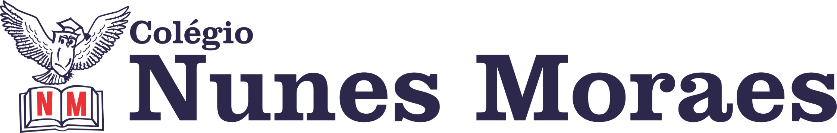 AGENDA DIÁRIA 3º ANO, 29 DE SETEMBRO 1ª AULA: LÍNGUA PORTUGUESA.Capítulo 13: Jogando os dados.     Págs.: 66 e 67.Objeto de conhecimento: Dígrafo; Emprego da letra H no início da palavra e no meio de sílabas.Aprendizagens essenciais: Reconhecer as relações irregulares geradas pela letra H em diferentes contextos linguísticos; identificar e escrever corretamente palavras com os dígrafos RR, SS, LH, NH e CH.Link da videoaula: https://youtu.be/OcMxTU9zdfA ROTEIRO DA AULAAtividades propostas: O emprego da letra H e os dígrafos p.66 e 67, questões 8 a 10.2ª AULA: MATEMÁTICA.Link da videoaula: https://youtu.be/MSQEmJIS1eU ROTEIRO DA AULAAtividades propostas: Atividade preparatória de Matemática.3ª AULA: CIÊNCIAS.Capítulo 13: Lua, estrelas e planetas.      Págs.: 59 a 63.Objetos de conhecimento: Estrelas do céu; Planetas do Sistema Solar.Aprendizagens essenciais: Observar, identificar e registrar os períodos diários em que o Sol, demais estrelas, Lua e planetas estão visíveis no céu; Identificar padrões e diferenças entre os planetas do Sistema Solar.Link da videoaula: https://youtu.be/dd-KWnG60Cw ROTEIRO DA AULAAtividades propostas: Estrelas do céu, Planetas do Sistema Solar p.59 e 60; Agora é com você p.61.Atividade de casa: Agora é com você p.63, questões 1 a 4.4ª AULA: ARTECapítulo 13: Cantos e brincadeiras de roda.      Págs.: 146 a 157.Objetos de conhecimento: Processos da cultura popular; A coletividade  e a realização de cirandas.Aprendizagens essenciais: Experienciar a ludicidade, a percepção, a expressividade e a imaginação.Link da videoaula: https://youtu.be/K7v64LhYWUc ROTEIRO DA AULAAtividades propostas: Abertura do capítulo 13: Cantos e brincadeiras de roda; Rodas brasileiras; Ciranda; Agora é com você p.152 e153; Para relembrar p.157.Atividade de casa: Mais atitude p.156.Bons estudos e uma ótima quarta-feira!